						                         Craiova, 12.04.2011.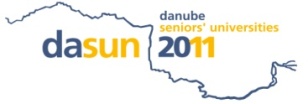 Results of the common survey – Craiova, RomaniaThe survey was applied to 50 seniors from Craiova, Dolj, from the Window Association contacts and members. The questionnaire was adapted by the partners from two main sources in order to respond project’s needs appropriately.	Description of the sample group:52% women and 48% men38% of seniors graduated university, 30% have a master/PhD, 20% graduated high-school and 12% graduated a professional schoolAge mean: 65 years75% of the respondents are pensioners, 5% in pre-pension period, 2% unemployed, 3 % housewives  and 15%  are in full employmentThe vast majority of seniors has access to PC and Internet, which opens the way of using new technologies in the education of seniors from CraiovaInterest to participate in a continuing seniors education program85% of seniors are interested to take part in seniors a continuing education program for seniors as well, 12% are not interested and 3% can’t answer/don’t know. 71% of respondents would come to the University’s Faculty of Education Sciences where the courses will be held.	Areas of interestSeniors are most interested, as predicted, in cultural development courses (	46%), health (13.5%) and science courses, humanities (11%), foreign languages (5%), especially English, French and German. Other programs gained popularity under 5%, as we can see in the next graph. Women are more interested to take part in cultural development and humanities studies and men are more attracted by PC/Internet , science courses – natural science and entrepreneurial education.Also some seniors are interested to take part in Education Sciences Faculty’s study groups as follows: Psychology (26%), Pedagogy (22%), Sociology (4.6%), Social Work (4.4%) being the most significant. 43% are not interested to take part in study groups.The vast majority of seniors chose individual and circular lectures (37.5%) and 23.4% seminars, 15% workshops, 14.1% intergenerational learning activities, 10% e-learning and computer-based education.Regarding the familiarity with institutions who are offering courses for adults, 36.5% answered they not at least an institution of this kind and 12.4% know institution that are offering courses for seniors as a main group. Seniors would also be available to spend some time in senior education courses: 43.4% can participate once in a week, 27% twice a week and 22.5% once or twice in a month.As for the motivations to participate in these courses 30.8 responded ‘to deepen my knowledge’, 35% to stay mentally fit, 40% want to meet people who have similar interests/hobbies and 21.5% to understand things better. The other motivations ("I enjoy it", "Because my friends/partner take part", "As a way to prevent boredom", "As a way to stop loneliness", "To realize what I did not have time for before", "To be able to follow new social developments", "To be able to discuss thing with other people" and "To increase my employment chances") acquired less than 25%. Regarding the certification of the studies, 64.4% need some recognition, diploma of participation or certification, 35.6 consider that this isn’t important. 92.3% from the sample view adult education courses as useful and interesting courses.We asked our seniors about the possibility to pay for the courses and the vast majority (72.6%) responded they would not pay for any educational activities (or didn’t respond). From those who responded `yes`, most of them are interested in few months art studies and seminar, computer/foreign language courses, one day/workshop in natural sciences/humanities, ad few weeks of e-learning courses. Those who would pay chose as their option: 100 RON (approx. 23 euro) for a one day workshop/lecture series, 150 RON (approx. 33 euro) for a eLearning course in few weeks and 200 RON (approx 45 euro for few months course)